СИЛАБУС НАВЧАЛЬНОЇ ДИСЦИПЛІНИ "ОПТИМІЗАЦІЙНІ МЕТОДИ ТА МОДЕЛІ"ВИКЛАДАЧ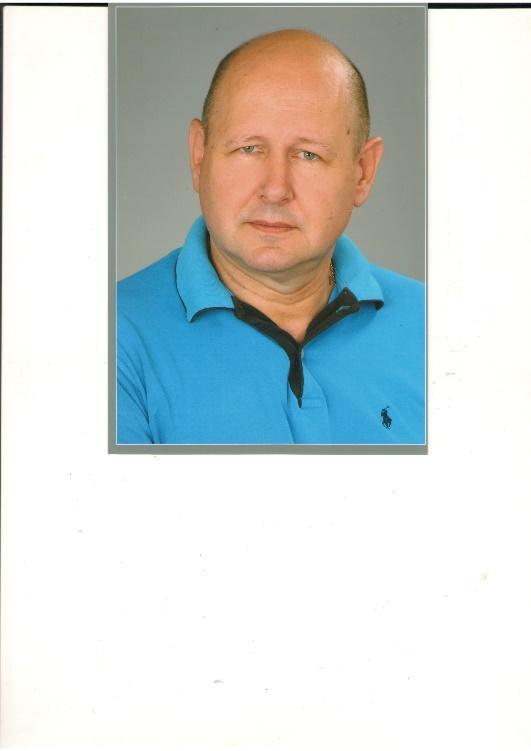 Доктор технічних наук, професор кафедри математики і інформатики, заслужений винахідник України, дійсний член колегії академії наук Угорщини. Викладач із 30-річним досвідом, автор більше 470-ти наукових та навчально-методичних праць, підручників, посібників та монографій. В Закарпатському угорському інституті ім. Ференца Ракоці II та в ДВНЗ «Ужгородський національний університет» в різні роки викладав крім предмету "Оптимізаційні методи та моделі", «Основи наукових досліджень», «Розмірне і математичне моделювання», «Математичні методи та моделі» та ін. для магістрів і аспірантів.Наукові інтереси: математичні моделі планування роботи промислових підприємств, теоретичні та методологічні аспекти моделювання, сучасні наукові методи та системи планування досліджень.Закарпатський угорський інститут ім. Ференца Ракоці ІІСилабус Жигуц ЮрійЕлектронна пошта E-mail:  zsiguc.gyorgy@kmf.org.uaСтупінь вищої освітиБакалаврМагістрФорма навчанняІнституційнаНавчальний рік/семестр2021/2022Назва навчальної дисципліниОптимізаційні методи та моделіКафедраМатематики та інформатикиОсвітня програмаТип дисципліни, кількість кредитів та годин (лекції/ практичні/семінарські/ лабораторні заняття/самостійна робота)Тип дисципліни : вибірковаКількість кредитів: 4Лекції: 20Практичні заняття: 10Лабораторні заняття: не передбаченоВикладач(і) відповідальний(і) за викладання навчальної дисципліни (імена, прізвища, наукові ступені і звання, адреса електронної пошти викладача/ів)Жигуц Ю.Ю.,доктор технічних наук, zsiguc.gyorgy@kmf.org.uaПререквізити навчальної дисципліниАнотація дисципліни, мета, завдання та очікувані програмні результати  навчальної дисципліни, загальні та фахові компетентності, основна тематика дисципліни Мета та завдання навчальної дисципліни "Оптимізаційні методи та моделі" вивчення основ математичного моделювання для розв’язування економіко-математичних завдань. Основна увага приділяється ознайомленню з різними видами моделювання, постановці задачі, побудові економіко-математичної моделі, знаходженню розв’язку при моделювання, вибору чисельного методу та обробці результатів експерименту.Знання з дисципліни дають можливість проводити аналіз і розв’язання прикладних економіко-математичних задач, сприяють розвитку логічного та алгоритмічного мислення.Формат курсу – проведення лекцій, практичних занять та консультації для кращого розуміння тем.Результати навчання:За результатами вивчення предмету студенти зможуть:формулювати найпростіші економіко-математичні задачі і створювати математичні моделі реальних об’єктів і процесів, що в них протікають; вибирати та розробляти раціональні методи дослідження створюваних моделей, проводити їх якісне та кількісне дослідження, володіти основними чисельними методами, застосовувати сучасну обчислювальну техніку;аналізувати одержані результати та на їх основі створювати практичні рекомендації;самостійно опановувати нові математичні методи і застосовувати їх до розв’язування економічних задач;самостійно вивчати окремі розділи економічного моделювання, основні поняття і методику економіко-математичного моделювання; оцінювати відповідність складеної моделі реальному процесу.Загальні компетентності:ЗК-1 Здатність комплексно розв’язувати проблему. Розуміння поставленої задачі; здатність проникати в суть явища, проблеми, завдання, виявляти характерні ознаки, суттєві риси та взаємозв’язки, проводити аналогії, узагальнювати; володіння системним, цілісним підходом до аналізу й оцінки ситуації та вирішення проблеми ЗК-2 Критичне мислення. Здатність критично оцінювати отриману інформацію, використання логіки і раціональних міркувань, повнота аргументації для оцінки ситуації і правильності обраного шляху розв’язання задачі з урахуванням контексту. ЗК-3 Креативність. Відкритість до нових знань, ідей і технологій; здатність продукувати нестандартні ідеї, творчо підходити до вирішення проблеми чи виконання завдання. ЗК-4 Взаємодія з іншими. Готовність та здатність виконувати проекти у складі групи, брати на себе відповідальність за виконання спільних робіт; уміння вести дискусію, аргументовано відстоюючи свою точку зору. ЗК-5 Когнітивна гнучкість. Здатність здобувати нові знання, уміння та інтегрувати їх з уже наявними; спроможність аналізувати явище, ситуацію, проблему, враховуючи різні параметри, фактори, причини; здатність адаптувати мислення для вирішення задач в змінених умовах чи нестандартних ситуаціях. фахові (спеціальні) компетентності:ФК-1 Логіко-математичне мислення. Здатність проводити міркування, дотримуючись законів та правил математичної логіки. ФК-2  Культура доведення. Здатність проводити математичні доведення на базі аксіоматичного підходу, спроможність відрізняти правдоподібні аргументи від формально бездоганних. ФК-3 Розв’язування задач. Уміння розв’язувати типові та нетипові задачі, проблеми у сфері професійної діяльності та навчання, що передбачає застосування теорій, концепцій, методів, інноваційних підходів, збір та інтерпретацію інформації (даних), вибір інструментальних засобів. ФК-4 Обчислювальна культура. Навички обчислень, зокрема усних, тотожних перетворень виразів, вибору раціональних методів і способів обчислень, перетворень, ефективне використання технічних засобів; здатність пояснювати в математичних термінах результати, отримані під час розрахунків. ФК-5 Аналіз даних. Спроможність отримувати якісну інформацію на основі кількісних даних; спроможність розробляти експериментальні та спостережні дослідження й аналізувати дані, отримані на їхній основі. ФК-6 Дослідницькі уміння. Здатність спостерігати, виявляти проблему, аналізувати, порівнювати, класифікувати, узагальнювати; креативність і спроможність генерувати ідеї; володіння сучасними методами пошуку цільової інформації; уміння розробляти програму дослідження і засоби реалізації. ФК-7 Основи педагогічної майстерності. Володіння комплексом знань, умінь, інших компетентностей (з психології, педагогіки, математичних, інформатичних дисциплін, фізики, методики навчання математики, українознавчих та світоглядних дисциплін), що забезпечує здатність якісно організовувати і проводити навчання та виховну роботу в учнівському колективі.Програмні результати навчання:ПРН-1 Відтворювати базові знання фундаментальних розділів математики в обсязі, необхідному для володіння математичним апаратом відповідної галузі знань і використання математичних методів у обраній професії. ПРН-2 Демонструвати розуміння міждисциплінарних зв’язків, спроможність з’ясовувати суть одного й того ж поняття (процесу, явища) з позицій різних математичних дисциплін. ПРН-З Розуміти роль і значення доведення в математиці, а також поняття суттєвих, необхідних, достатніх умов; бути спроможним оцінити повноту доказової бази, наводити контрприклади для спростування помилкової гіпотези чи віднайти логічну помилку в наведених міркуваннях. ПРН-4 Мати ґрунтовні знання елементарної математики, бути спроможним трактувати їх з точки зору математики вищої; мати знання з психолого-педагогічних дисциплін, дидактики в обсязі, необхідному для професійної діяльності.ПРН-5 Демонструвати спроможність застосовувати новітні освітні технології у професійній діяльності, готовність і здатність шляхом самоосвіти, вивчення позитивного досвіду, удосконалювати свою педагогічну майстерність.Критерії контролю та оцінювання результатів навчанняПідсумковий контроль – залік.Навчальні досягнення з даної дисципліни оцінюються за модульно рейтинговою системою, за наступною таблицею:У процесі оцінювання навчальних досягнень студентів з даного курсу  застосовуються такі методи: - методи усного контролю: індивідуальне опитування, фронтальне опитування, співбесіда; - методи письмового контролю: розрахункова контрольна робота, модульна контрольна робота,: самооцінка, самоаналізІнша інформація про дисципліну (технічне та програмне забезпечення дисципліни тощо) Політика щодо академічної доброчесності Усі види письмових робіт перевіряються на наявність плагіату і є такими, що виконані при наявності не менше 80% оригінальності авторського тексту. Списування під час виконання письмових контрольних видів робіт заборонено. Користуватися мобільними пристроями під час проведення різних видів контролю успішності, дозволяється лише з дозволу викладача. Положення про академічну доброчесність в ЗУІ  Положення про систему внутрішнього забезпечення якості освіти в ЗУІ Технічне та програмне забезпечення Викладання навчальної дисципліни « Елементарна математика » відбувається на основі таких складових методичного забезпечення: ∙ друковані джерела, що відображають зміст науки ; ∙ електронні джерела, що відображають зміст науки, ∙ практичні завдання. ∙ мультимедійні презентації до навчальних занять ∙ навчальні відеофільми, відеофрагменти лекцій, практичних, визовних заходів у ЗВОРекомендовані джерела (основна та допоміжна література), електронні інформаційні ресурси